ملاحظة يرجى إرفاق ما يثبت انطباق الشروط                       اسم العميد :      والضوابط عليها.                                                              التوقيع          :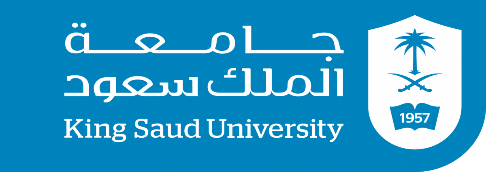          استمارة شروط وضوابط استثناءالمعيدات والمحاضرات بالدراسة بالداخلالرقم        :           التاريخ     :   /   /    14هـالمرفقات:      عمادة شؤون أعضاء هيئة التدريس والموظفينالاسمالرقم الوظيفيالوظيفةالتخصصالكليةالقسم    اولاًالموضوعالموافقةعدم الموافقةملاحظات    اولاًتوصية مجلس القسم    اولاًتوصية مجلس الكليةثانياًلدراسة الماجستيرلدراسة الماجستيرأن تكون أمضت ما لا يقل عن سنة من تاريخ التعيينأن تكون أمضت ما لا يقل عن سنة من تاريخ التعيينثانياًعدد سنوات الخدمة بالجامعةتاريخ التعيين بالجامعة  /   /     14هـثالثاًلدراسة الدكتوراهلدراسة الدكتوراهأن تكون أمضت ما لا يقل عن سنة من تاريخ التعيينأن تكون أمضت ما لا يقل عن سنة من تاريخ التعيينثالثاًعدد سنوات الخدمة بالجامعةعلى وظيفة محاضرةتاريخ التعيين بالجامعة  /   /     14هـثالثاًعدد سنوات الخدمة بالجامعة على وظيفة معيدة بعد حصولها على درجة الماجستير ولم ترقى على وظيفة محاضرةتاريخ التعيين بالجامعة  /   /     14هـ رابعاًنسبة عدد عضوات هيئة التدريس (النساء) المتخرجات من الداخل بالقسم على وظيفة (أستاذ مساعد فأعلى)؟(   )%رابعاًإذا كانت النسبة أقل من (30)% يتم قبولها بالجامعة وإلا يعتذر لهاإذا كانت النسبة أقل من (30)% يتم قبولها بالجامعة وإلا يعتذر لهاخامساًأن تكون المتقدمة لدراسة الدكتوراه قد نشرت بحث علمي واحد على الأقل في مجال التخصص بعد الحصول على درجة الماجستيرأن تكون المتقدمة لدراسة الدكتوراه قد نشرت بحث علمي واحد على الأقل في مجال التخصص بعد الحصول على درجة الماجستيرخامساًهل تم نشر البحث؟ وكم عدد البحوث؟                        العدد (   ) بحثاًسادساًاجتياز اختبار القدرات (توفل PBT) بدرجة (550) درجة أو ما يعادلها من اختبارات اللغةاجتياز اختبار القدرات (توفل PBT) بدرجة (550) درجة أو ما يعادلها من اختبارات اللغةسادساًهل تم اجتياز الاختبار؟ وكم الدرجة؟                   الدرجة (   )سابعاًاجتياز اختبار القدرات بدرجة (80) درجةاجتياز اختبار القدرات بدرجة (80) درجةسابعاًهل تم اجتياز الاختبار؟ وكم الدرجة؟                     الدرجة (   )